هو اللّه - ايّتها المنجذبة الی نور الميثاق اعلمی انّ…حضرت عبدالبهاءاصلی فارسی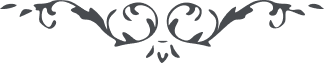 ۱۰۷ هو اللّه ايّتها المنجذبة الی نور الميثاق اعلمی انّ ملائكة السماء يصلّين عليك بما اقبلت الی ملكوت اللّه و الملأ  الاعلی تبشّرك بالموهبة الكبری و عبدالبهاء يهنّئك   بالهداية العظمی حبّذا هذا المقام الكريم الّذی قدّر اللّه لك فی هذا العصر المجيد يا امة اللّه تعلّمی اللسان الفارسی و اللسان العربی ولكن اجتهدی فی نشر نفحات اللّه و قولی لك الحمد يا الهی بما انعمت عليّ بفضلك و جودك و هديتنی الی ملكوتك و سقيتنی كأس هدايتك و ظلّلت عليّ شجرة وحدانيّتك انّك انت الكريم انّك انت الرحيم الهی ثبتّنی علی عهدك و اجعلنی مستقيمة فی حبّك و نجّنی من كلّ افتتان شديد ربّ ربّ اجعلنی فداءً لامائك و شهيداً فی سبيلك و خاضعاً خاشعاً لخلقك و محبّاً لجميع عبادك و خادماً للسلم العالم و الصلح و الحبّ و الامان انّك انت الكريم المتعال     ع ع 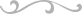 